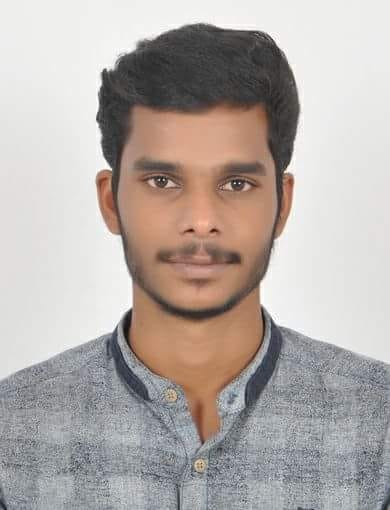 VISHAK Email: vishak.382618@2freemail.com ObjectiveSeeking a challenging opportunity in a projective organization which will allow my experience and extensive communication and organizational while providing an opportunity for career.Skills/Professional Highlights●Work with diverse type of people and condition.●Communicate ideas easily●Easily adjustable with working condition.WorkingExperience●Worked as HR. Office admin in dubai airport Emirates under section company transguard group of security  ( 2017-2018 ) .●  Worked as HR. Office admin in Aiesys Private Limited, Technopark , Trivandrum●Worked as HR. Office accountant postal department under  Govt. of India ( 2016-2017 ) .●Worked asAccounts Clerksin“The Vijaya Castle Hotel,Kollam ( 2015-2016 ) .Educational QualificationMBA from IGNOU, Catholicate College, PathanamthittaB.Com from Indira Gandhi National Open UniversityDiploma in mechanical engineeringHigher Secondary Education from Kerala HSE Board.S S L C Education from Central Board of Secondary EducationComputer SkillsWindows os Windows Office TallyWinhms Hospitality Management SoftwareFinacle SoftwarePersonalDetailsNationality:IndiaDate of Birth:12/05/1994MaritalStatus:SingleLanguagesKnown:English Hindi, Malayalam& TamilComputer SkillWindows OS Windows Office TallyWinhms Hospitality Management SoftwareFinacle SoftwareDeclarationI hereby declare that the forgoing information is correct and complete to the best of my Knowledge and belief.